 Технологическая карта урока1. ИНФОРМАЦИЯ О РАЗРАБОТЧИКЕ ПЛАНА2. ОБЩАЯ ИНФОРМАЦИЯ ПО УРОКУ3. БЛОЧНО-МОДУЛЬНОЕ ОПИСАНИЕ УРОКАФИО разработчика Васильева Светлана Витальевна, учитель русского языка и литературыМесто работы  МБОУ «Средняя общеобразовательная школа №1» г. Рубцовска, Алтайского краяКласс : 5Место урока (по тематическому планированию ПРП)Урок №3 в разделе «Синтаксис и пунктуация»Тема урока Словосочетание. Разбор словосочетанияУровень изучения:базовыйТип урока:☐ урок освоения новых знаний и уменийПланируемые результаты (по ПРП):Планируемые результаты (по ПРП):Личностные  осознание эстетической ценности русского языка; уважительное отношение к родному языку, гордость за него; потребность сохранить чистоту русского языка как явления национальной культуры;стремление к речевому самосовершенствованию; достаточный объем словарного запаса и усвоенных грамматических средств для свободного выражения мыслей и чувств в процессе речевого общения; способность к самооценке на основе наблюдения за собственной речью.Личностные  осознание эстетической ценности русского языка; уважительное отношение к родному языку, гордость за него; потребность сохранить чистоту русского языка как явления национальной культуры;стремление к речевому самосовершенствованию; достаточный объем словарного запаса и усвоенных грамматических средств для свободного выражения мыслей и чувств в процессе речевого общения; способность к самооценке на основе наблюдения за собственной речью.Метапредметные формирование умения работать с новой информацией по теме;  формирование умения различать, классифицировать; формирование умения слушать и слышать, выстраивать речевые высказывания;  формирование умений работать в статичных и мигрирующих группах.Метапредметные формирование умения работать с новой информацией по теме;  формирование умения различать, классифицировать; формирование умения слушать и слышать, выстраивать речевые высказывания;  формирование умений работать в статичных и мигрирующих группах.Предметные  сформировать умение вычленять словосочетания из предложений; находить главное и зависимое слово; различать именные и глагольные словосочетания.Предметные  сформировать умение вычленять словосочетания из предложений; находить главное и зависимое слово; различать именные и глагольные словосочетания.Ключевые слова : словосочетание, главное слово, зависимое словоКлючевые слова : словосочетание, главное слово, зависимое словоКраткое описаниеУчебник, тетрадь , интерактивная доска, проектор, распечатки карточекКраткое описаниеУчебник, тетрадь , интерактивная доска, проектор, распечатки карточекБЛОК 1. Вхождение в тему урока и создание условий для осознанного восприятия нового материалаЭтап 1.1. Мотивирование на учебную деятельностьДействия учителя:1. Настраивает обучающихся на урок:- Добрый день, ребята! На столах у вас по три смайлика, выберите тот, который соответствует вашему настроению. - Как много улыбок засветилось. Спасибо!  А это моё настроение… Я готова продуктивно сотрудничать с вами.2. Предлагает послушать притчу:    - Однажды султан решил подвергнуть испытанию своих визирей. ”О, мои подданные!” - обратился он к ним, - у меня есть для вас трудная задача. Я хотел бы знать, кто решит ее. Повел он их в сад, в углу была ржавая дверь с огромным замком. ”Тот, кто откроет дверь, станет первым визирем”. Одни придворные только качали головами, другие стали замок разглядывать, третьи начали неуверенно толкать дверь, но они были убеждены, что не смогут открыть ее. Один за другим отходили. Но один визирь внимательно осмотрел и навалился плечом на дверь. Он толкнул ее и - о, чудо! - она стала поддаваться, появилась сначала узкая щель, а потом дверь стала двигаться все быстрее и раскрылась. Тогда султан сказал: ”Ты станешь первым визирем, потому что полагаешься не только на то, что видишь и слышишь, но и веришь в свои силы”.3. Задает вопросы:- Как вы понимаете основную мысль притчи? ( Нужно верить в свои силы, должны серьезно относиться к делу и стараться достичь цели )- Как она нам поможет на уроке? (ответы учащихся)4.Сегодня мы с вами продолжим открывать дверь в мир знаний. Исследовать его. - Кто такие исследователи? (  Люди, занимающиеся научными исследованиями)- Кто хочет стать исследователем?- Сегодня мы продолжим познавать объекты русского языка. А что будет объектом нашего исследования, вы определите сами.Этап 1.2. Актуализация опорных знаний1.Проверка домашнего задания (опрос)1.Как связываются слова в словосочетании?( по смыслу и грамматически)2.Как выражается смысловая связь между словами в словосочетании?( с помощью вопроса от главного слова к зависимому)3.Какими средствами может выражаться грамматическая связь между словами в словосочетании?( с помощью окончания зависимого прилагательного, существительного с предлогом или без него,  смыслу, если зависимое слово наречие)2. Слово учителя: - Так что же будет объектом нашего дальнейшего  исследования, определите, опираясь на тему урока.Этап 1.3. ЦелеполаганиеУчитель:-Давайте попытаемся сформулировать цели нашего урока, опираясь на тему. -Чему вы должны научиться на уроке? (Ученики самостоятельно определяют цели урока) -Используйте также опорные слова, написанные на доске1) вспомнить, что такое словосочетание.;
2) познакомиться с планом разбора словосочетания.;
3) научиться делать разбор словосочетания  .БЛОК 2. Освоение нового материалаЭтап 2.1. Осуществление учебных действий по освоению нового материала1.Запись  под диктовку словосочетаний. Обозначьте, какой частью речи выражены главные и зависимые слова. Составьте схему словосочетания по образцу.                      Громадные ели,  тянуться по дороге,  освещать местность, громко свистнуть, участвовать в походе,                хлестнуть веткой, гигантские кедры, виднеться в долине, дрожать от холода, объединение в группу, посвящение другу.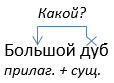 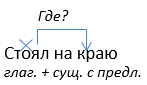 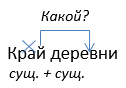 Какими частями речи могут выражаться слова в словосочетаниях?Делается вывод, что слова в  главное слово может  выражаться существительными или глаголом.Опираясь на полученные знания, сформулируйте название словосочетаний ( именное, глагольное)Этап 2.2. Проверка первичного усвоения 1. На интерактивной доске выписать словосочетания из данного текста в два столбика: именные и глагольные.Усталый день склонился к ночи,
Затихла шумная волна,
Погасло солнце, и над миром
Плывет задумчиво луна.(С. Есенин).2. Беседа1. На какое  слово нам надо обратить внимание, когда делим словосочетания на группы по строению?2. Что мы должны узнать о главном слове?3.  Следовательно, по какому признаку делятся словосочетания на виды?4.Какие виды словосочетаний можно выделить по строению?БЛОК 3. Применение изученного материалаЭтап 3.1. Применение знаний, в том числе в новых ситуациях Работа в группах.Задание. На листах записаны слова, которые нужно преобразовать в словосочетания. Согласуйте в роде, числе, падеже. Кто быстрее и без ошибок?1 группа.Сверкали в (трава)
На (ясный) небо
Родной (края)
Зовет к (ты)
Смотрит (громкий)2 группа.(Маленький) мышь
(Раскидистая) тополь
Подошли к (река)
(Развести) костром
Вкусный (книга)3 группа.Клубились на (горизонт)
Виднеться в (туман)
Под моим (окно)
Шум (река)
Квадратные (шарик)Проверка.– Из каких слов не удалось составить словосочетания? Почему?( ответы учащихся: слова не подходят по смыслу)Физминутка.Потрудились – отдохнем.Встанем, глубоко вздохнем.Руки в стороны, вперед,Влево, вправо поворот.Три наклона, прямо встать,Руки вниз и вверх поднять.Руки плавно опустили,Всем улыбки подарили.Этап 3.2. Выполнение межпредметных заданий и заданий из реальной жизни Прочитайте слова. Подберите к ним  подходящие по смыслу слова, запишите получившиеся словосочетания. Произведите устный разбор.   Какие из данных  слов   оканчиваются  на один и тот же звук? Как они написаны? Какое орфографическое правило вы повторили при работе с этими словами?Ковш, малыш, плющ, мышь, роскошь, нож, гараж, ложь, молодежь.Ответ: произношение всех приведенных слов, кроме слова плющ, оканчивается одним и тем же звуком «ш». В слове плющ этот же звук, но он произносится мягко и долго  (задание на различие букв и звуков) Этап 3.3. Развитие функциональной грамотности1 Выпишите из предложения все словосочетания. Разберите устно.Задорные ребята быстро побежали в березовую рощу.(Задорные ребята, быстро побежали, побежали в рощу, в березовую рощу)Этап 3.4. Систематизация знаний и умений1. Работа со стихотворениями. Писатели и поэты, создавая свои произведения, сочетали такие слова, которые называли какие-либо явления, не существующие в действительности. Прочитайте отрывки из стихотворений, выделите словосочетания. Подумайте о том, употребляем ли  мы такие выражения в повседневной речи, какова роль этих словосочетаний в стихотворении.Сквозь волнистые туманы
Пробирается луна,
На печальные поляны
Льет печально свет она. (А.С.Пушкин.)На пушистых ветках
Снежною каймой
Распустились кисти
Белой бахромой. (С.А.Есенин)Учитель: Словосочетание   типа “существительное + прилагательное” может употребляться как в прямом значении (сообщать не только конкретные сведения о предмете, например, лесная поляна, сломанные ветки – здесь зависимое слово прилагательное), так и в переносном (передавать чувства, отношение автора к описываемому предмету, явлению: печальные поляны, пушистые ветки, снежная кайма – здесь зависимое слово прилагательное, которое называют эпитетом). Поэты и писатели часто пользуются выразительностью переносного значения слова и создают специальные средства художественной изобразительности: метафору, олицетворение, эпитет и др. Об этом подробнее мы поговорим на уроках литературы.Этап 3.5. Выполнение заданий в формате ГИА (ОГЭ, ЕГЭ) 1.Укажите варианты ответов, в которых средством выразительности речи является эпитет(проектор)

1) Усталый день склонялся к ночи , затихла шумная волна.
2) Лошади стояли,  понуря голову и изредка вздрагивая.
3) Было так темно, что хоть глаз выколи.
4) Черемуха душистая с весною расцвела и ветви золотистые, что кудри, завила.
5) Марья Кириловна видела в своей комнате пред раскрытым окошком.БЛОК 4. Проверка приобретенных знаний, умений и навыковЭтап 4.1. Диагностика/самодиагностикаЦифровой диктант: да - 1, нет - 0. Согласны ли вы с утверждениями?Словосочетание наиболее полно, чем слово, описывает предмет.Грамматическая основа является словосочетанием.«Морозный и свежий» – это словосочетание.«красная рябина» – вопросительное предложение.В слове «участвовать» две буквы «в»?Выставление дополнительных оценок (по желанию детей): 1 правильный ответ – 1 балл.Ответ: 10001БЛОК 5. Подведение итогов, домашнее заданиеЭтап 5.1. РефлексияЧего мы достигли на уроке?Продолжите предложения:На этом уроке я узнал…Мне было интересно…Меня удивило…Мне было легко…Мне было трудно…(На доску  наклеиваются  смайлики.)Этап 5.2. Домашнее заданиеДифференцированное1.Составить связный рассказ о видах словосочетаний. Составить 5 словосочетаний, выполнить синтаксический разбор  и с двумя из них составить предложения о весне (письменно).2. Выписать из басни И.А. Крылова “Ворона и Лисица” 8 словосочетаний: 4 именных и 4 глагольных.3. Написать  сочинение – миниатюру  «Пейзаж за окном» и выполнить синтаксический разбор одного словосочетания.